										С Образец бр. 12До Филолошки факултет „Блаже Конески“- СкопјеБАРАЊЕза издавање уверение за положени испити	од _________________________________________________, индекс бр. _________,студент на студиската програма по_______________________________________________.Ве молам да ми издадете уверение за положени испити заклучно со ________________________ испитна сесија. 	Уверението ми е потребно за______________________________________________. Со почит,									          Студент									_________________Контакт тел.број:_________________	е-пошта:__________________________________Прилог: Уплатница и индекс.Потврдува (одговорен вработен во Одделението за студентски прашања)	_________________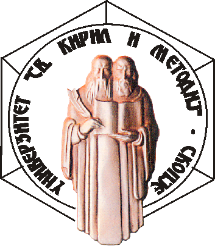 УНИВЕРЗИТЕТ „СВ.КИРИЛ И МЕТОДИЈ“ФИЛОЛОШКИ ФАКУЛТЕТ „БЛАЖЕ КОНЕСКИ“ СКОПЈЕБул. Гоце Делчев 9а, 1000 Скопје, Република Северна МакедонијаДеканат: +389 2 3240 401Број: ________/___ Број: ________/___ Број: ________/___ Датум:  ___.___.20___ година С К О П Ј ЕДатум:  ___.___.20___ година С К О П Ј ЕДатум:  ___.___.20___ година С К О П Ј Е